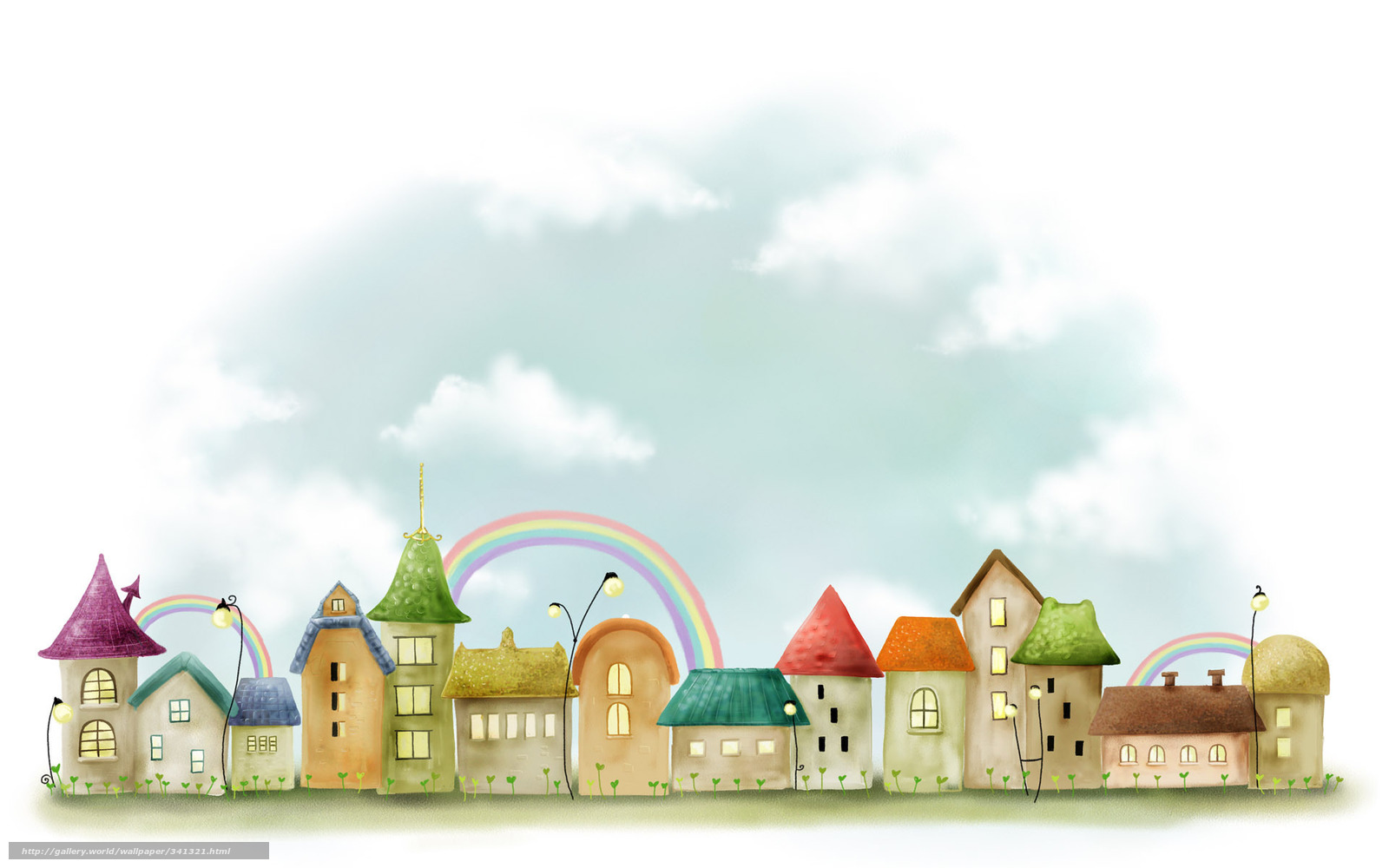 Цель: систематизировать знания детей об истории города Чаплыгина, развивать интерес к родному городу,  закрепить понятие "малая родина", формировать чувство гордости за свой родной город, его жителей.Задачи. Развивающие: развитие памяти, внимания, мышления, наблюдательности, связной речи.Обучающие: уточнить знания детей о родном городе, об истории его создания, о смене его названия и с чем это связано; закрепить знания детей о знаменитых земляках; познакомить с памятниками архитектуры нашего города.Воспитательные: воспитание у детей патриотизма, чувство гордости и восхищения родным городом, уважения к истории родного края.Оборудование и материалы: флажок с гербом города, волшебная палочка.Образовательные области: социально – коммуникативное развитие, познавательное развитие, речевое развитие, художественно – эстетическое развитие, физическое развитие.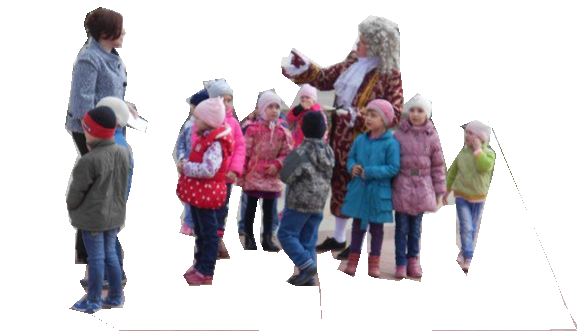 Ход ОДВоспитатель.-  Ребята, вы любите путешествовать? Ответы детей.Воспитатель. - Я тоже очень люблю.  А на чем можно отправиться в путешествие? Ответы детей.Воспитатель. - Ребята, а вы хотели бы совершить путешествие в прошлое?Ответы детей.Воспитатель. -  Я бы тоже очень хотела. А что же такое прошлое? Ответы детей.Воспитатель. - Детки, а как же можно попасть в прошлое?Ответы детей.Воспитатель. -  Представляете, а у меня есть волшебная палочка, с помощью которой мы можем совершить путешествие в прошлое нашего города. Хотите?Ответы детей.Воспитатель. - Ребята, а чем является для нас наш город?Ответы детей.Воспитатель. - А почему мы называем место, где мы родились «малой родиной»?Ответы детей.Воспитатель. – Что мы малой родиной зовем?                             Край, в котором мы живем.                             И любимые местечки                             В городе твоем, моем.Ребята, а кто знает пословицы или поговорки о Родине?Ответы детей.Воспитатель. – Молодцы! А как называется наш город? Ответы детей.Воспитатель. - Правильно, мы с вами живем в Чаплыгине, нас можно называть чаплыгинцами. А как наш город назывался еще раньше?Ответы детей.Воспитатель. - А еще раньше – Ораниенбург. Итак, мы отправляемся в Ораниенбург, в дни его основания. Но у меня одно условие: помните, вести себя надо достойно, чтобы не потеряться во времени. Приготовились…                     Лишь только палочкой волшебной я взмахну                    И в город прошлого я вас перенесу.(Ничего не происходит)Странно, что – то у меня не получается, давайте попробуем вместе:                          Лишь только палочкой волшебной я взмахну                          И в город прошлого я вас перенесу.(Дети открывают дверь в музей, оказываются в зале 18 века. Перед ними картина: Меншиков стоит к ним спиной, курит трубку, дамы поют, вышивают.)Меншиков. – Да, у нас непременно пройдет отличный вечер! А вот и первые гости.(Поворачивается, видит детей.)Меншиков.  - Мое почтение, но что – то я вас не узнаю, и одеты вы как – то странно… Воспитатель. - А Вы и не можете нас узнать, мы попали к Вам из 21 века.(Дамы переговариваются.) Меншиков. - Ну что ж, тогда позвольте представиться – князь Меншиков Александр Данилович! Воспитатель. - А мы узнали Вас, правда, ребята? Петр I подарил Вам село Слободское вместе с этой крепостью, а потом здесь стал город Раненбург.(Меншиков закуривает). Кто – то из детей: - А курить вредно!Меншиков. – Что, позвольте?Дети. – Курение вредит здоровью!Воспитатель.  - У нас в 21 веке курить в общественных местах запрещено, да и дети правы: курение вредно для здоровья.Меншиков. – Хотелось бы посмотреть на ваш 21 век.Воспитатель. - Ребята, пригласим Александра Даниловича в наше время?Меншиков. – Ну что, дамы, кто со мной? А я, пожалуй, отправлюсь. Посмотрю, каким стал мой город!Воспитатель. - Готовы?                         Лишь только палочкой волшебной я взмахну,                         В Чаплыгин современный я Вас перенесу!(Дети с Меньшиковым выходят из музея.)Воспитатель. - Ребята, скажите нам, что это за здание, что здесь сейчас находится? Ответы детей.Воспитатель. - А что здесь было раньше?Ответы детей.(Идут на смотровую площадку.) Воспитатель. - Дети, кто решил построить крепость на этом месте?Ответы детей.Воспитатель. - Да, ребята, правильно. Петр I разработал и сам нарисовал план крепости, и имя ей тоже дал сам – Ораниенбург, но название было очень трудное и позднее осталось только – Раненбург. А может кто – то вспомнит, что означает название крепости?Ответы детей.Воспитатель. - Поэтому на гербе Раненбурга, а ныне города Чаплыгина, изображены яблоневые ветки с плодами. Вот, как на нашем флажке.                     И даровал царь крепость сподвижнику своему                    Александру Даниловичу Меньшикову.                     Все ждали, что будет «маленький петербург»,                   А стал «Оранжевый город - Ораниенбург». От крепости сохранились остатки валов. Один из бастионов, как и в те годы, взирает свысока на реку. Ребята, а что это за река?Ответы детей.Меншиков. – Как красив стал мой город в 21 веке! А что, поэты прославляют столь прекрасные места? Воспитатель. - Конечно! Мы знаем много стихов про наш город, правда, детки. Кто хочет рассказать?Ответы детей.Воспитатель.  - Пойдемте дальше, Александр Данилович, у нас есть для Вас сюрприз. А по дороге мы расскажем Вам немного о нашем городе. С его именем связаны судьбы многих известных людей России. Ребята, каких знаменитых земляков вы знаете?Ответы детей.Воспитатель. - Его имя сейчас носит наш город. Но это уже после он стал академиком, а кто помнит, каким он был в детстве?Ответы детей.Воспитатель. - Город наш небольшой, но очень красивый. В нем много нужных зданий. Каких, ребята?Воспитатель. - Особую красоту всем этим зданиям придает то, что все они построены по правилам Петра 1.Воспитатель. - Ребята, а вы знаете, что на территории нашего города находятся 52 памятника архитектуры? Вы знаете, что значит – памятник архитектуры? Это здания, которые находятся под охраной государства. И у нас их целых 52! Это очень много для такого маленького города, как наш. Представляете?! Одним из них является Троицкий Собор.Вообще у нас очень много интересных зданий, но я, думаю, не ошибусь, если скажу, что именно он является самым красивым и величественным. Его видно со всех концов нашего города. Вот он, посмотрите. Деньги на его строительство собирали всем миром. Что значит – всем миром?Ответы детей.А какие церкви еще есть в нашем городе?Ответы детей.Воспитатель. – Они тоже являются памятниками архитектуры. Воспитатель.  - Александр Данилович, наши дети очень любят играть. Наверное, в Ваше время дети тоже шалили, может, вы поиграете с нами?Меншиков. – С удовольствием.Подвижная народная игра «Дядюшка Трифон»Дети встают в круг, берутся за руки. В центре находится ведущий. Играющие ходят по кругу и говорят нараспев слова:У дядюшки ТрифонаБыло семеро детей,Семеро сыновей.Они не пили, не ели,Друг на друга смотрели.Разом делали, как я!При последних словах все начинают повторять его жесты. Тот, кто повторил движения лучше всех, становится ведущим. При повторении игры дети, стоящие в кругу, идут в противоположную сторону.В нашем городе очень любят спорт. Меньшиков. – А за что его любить?Ответы детей.Воспитатель. - У нас есть стадион, спортивный комплекс, бассейн. Ребята, а вы знаете кого – нибудь из известных чаплыгинских спортсменов?Ответы детей.(Николай Орлов. Это слепой спортсмен, который покорил Эльбрус.)Меньшиков. – А что это за скамеечка у вас странная?Ответы детей.Воспитатель. - Еще у нас много музеев. Давайте их назовем. (Краеведческий, откуда мы идем, музей купечества, музей славы, музей кукол, художественная галерея) Ребята, а кто в какой музей больше любит ходить.Ответы детей.Воспитатель. - А еще у нас есть Центр туризма.Меншиков. – А кто такие туристы?Ответы детей.Воспитатель. - Наш город – центр туризма в Липецкой области, потому что у него богатая история, много интересных достопримечательностей. Каждый год у нас проходит Фестиваль Пир на весь мир, где всех гостей угощают традиционными русскими блюдами.А вот и наш сюрприз. Это единственный в России памятник Петру I  и Меншикову. На нем имеется надпись: «Основателям нашего города от благодарных потомков».Меншиков. – Спасибо вам, ребята, за занимательное путешествие в 21 век. За то, что помните меня. Я вижу, что жители города не только сохранили, но и приукрасили его.(Появляются туристы. Дети отвлекаются на них, в это время Меншиков исчезает, оставляя свиток.Туристы спрашивают у детей, какие достопримечательности можно посмотреть в их городе.)Ответы детей.Воспитатель. - Ребята, пока мы разговаривали с туристами, наш новый знакомый куда – то пропал. Как вы думаете, куда?Ответы детей.Воспитатель. -  Ой, посмотрите, он нам что – то оставил. Может, кто – нибудь знает, что это?Ответы детей.Воспитатель. – Да, ребята, это старинный свиток. Давайте откроем его и прочтем, что в нем написано: «Берегите славный град Раненбург!» Ребята, а почему Раненбург, а не Чаплыгин? Молодцы! А сейчас я предлагаю вам сыграть в игру, которая называется «Мой город». Мы будем передавать по кругу флажок, называя слова – признаки, характеризующие, описывающие наш город. Я начинаю: «Мой город любимый». (Далее продолжают дети: … красивый, цветущий, зеленый, старинный, удивительный, родной, солнечный, праздничный, спортивный, уютный, культурный, лучший, развивающийся, весенний, сверкающий, чистый и т. д.)Воспитатель. - Ребята, где мы с вами сегодня побывали?Ответы детей.Воспитатель. -  Вам понравилось наше путешествие? Ответы детей.Воспитатель. - Мне тоже было очень интересно. Ответы детей.Воспитатель. – Что нового вы узнали о городе?Ответы детей.(В нашем городе много архитектурных памятников)Воспитатель. – А что такое архитектурный памятник?Ответы детей.Воспитатель. - С кем мы познакомились?Ответы детей.Воспитатель. - О чем мы поведали Меншикову?Ответы детей.Воспитатель. - Почему мы смогли ему все это рассказать?Ответы детей. (Потому что мы интересуемся историей родного края, любим свой город)Воспитатель. – Ребята, давайте все вместе скажем: «Мы молодцы!»